______Информационный бюллетень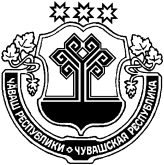 Вестник  Татарские СугутыГазета Администрации Татарско-Сугутского сельского поселения                                                                                                                                                                                          Издается с ноября   1. Постановление администрации Татарско-Сугутского сельского поселения Батыревского района от  06.05.2022 г.  №34 «О внесении изменений в постановление администрации Татарско-Сугутского сельского поселения Батыревского района Чувашской Республики от 18.08.2017 г. №50 «Об утверждении административного регламента по предоставлению муниципальной услуги «Выдача разрешения на строительство, реконструкцию объектов капитального строительства и индивидуальное строительство» В соответствии с Градостроительным кодексом Российской Федерации, Федеральными законами от 11.06.2021 № 170-ФЗ «О внесении изменений в отдельные законодательные акты Российской Федерации в связи с принятием Федерального закона «О государственном контроле (надзоре) и муниципальном контроле в Российской Федерации», от 30.12.2021 № 476-ФЗ «О внесении изменений в отдельные законодательные акты Российской Федерации» администрация Татарско-Сугутского сельского поселения Батыревского района Чувашской Республики постановляет:	 1. Внести в постановление администрации Татарско-Сугутского сельского поселения Батыревского района Чувашской Республики от 18.08.2017 г. № 50 «Об утверждении административного регламента по предоставлению муниципальной услуги «Выдача разрешения на строительство, реконструкцию объектов капитального строительства и индивидуальное строительство» (далее – Постановление и Административный регламент соответственно) (с изменениями, внесенными постановлениями  администрации Татарско-Сугутского сельского поселения Батыревского района Чувашской Республики от 17.09.2018 №47, от 02.09.2019 №29, от 27.03.2020 №14, от 16.10.2020 №47, от 07.06.2021 №35, от 30.11.2021 №78) следующие изменения:	1.1. В пункте: 2.6.1. Административного регламента:	1.1.1.Подпункт 5 изложить в следующей редакции:«5. Согласие всех правообладателей объекта капитального строительства в случае реконструкции такого объекта, за исключением указанных в подпункте 5.2 настоящего пункта случаев реконструкции многоквартирного дома, согласие правообладателей всех домов блокированной застройки в одном ряду в случае реконструкции одного из домов блокированной застройки».1.1.2. Подпункт 6 изложить в следующей редакции: «6. Уникальный номер записи об аккредитации юридического лица, выдавшего положительное заключение негосударственной экспертизы проектной документации, в случае если представлено заключение негосударственной экспертизы проектной документации.»2.Настоящее постановление вступает в силу со дня его официального опубликования.Глава Татарско-Сугутского сельского поселения                                            Д.М. Козлов  2. Решение Собрания депутатов Татарско-Сугутского сельского поселения Батыревского района четвертого созыва от 11.04.2022 г. Восемнадцатое заседание.1. О прекращении полномочий депутата 	На основании пп.2 п.10 ст.40 Федерального закона от 06.10.2003 N 131-ФЗ (ред. от 30.12.2021) "Об общих принципах организации местного самоуправления в Российской Федерации", Устава Татарско-Сугутского сельского поселения Батыревского района Чувашской Республики  Собрание депутатов Татарско-Сугутского сельского поселенияБатыревского района Чувашской Республики РЕШИЛО:Прекратить полномочия депутата седьмого муниципального округа четвертого созыва Собрания депутатов Татарско-Сугутского сельского поселения Батыревского района Чувашской Республики Начаева Марселя Минсейтовича в связи с подачей заявления об отставке по собственному желанию.Председатель Собрания депутатов Татарско-Сугутского сельского поселения Батыревского района Чувашской Республики					Ч.И. Вахитова06 мая 2022 года  № 13                                 ИнформационныйбюллетеньВестникТатарские СугутыУчредитель и издатель:Администрация  Татарско-Сугутскогосельского поселенияБатыревского районаЧувашской РеспубликиГлавный редактор и ответственный за выпуск А.М.НасибулловНомер сверстани отпечатан винформационном центреадминистрацииТатарско-Сугутскогосельского поселенияГазета распространяется бесплатноАдрес редакции и типографии: 429357,  Чувашская Республика, Батыревский район, д.Татарские Сугуты, ул. Школьная, 21, тел. 69- 3-46, адрес эл.почты: tsusgut-batyr@cap.ru